Комитет по развитию и интеллектуальной собственности (КРИС) Четырнадцатая сессияЖенева, 10–14 ноября 2014 г.резюме председателя	Четырнадцатая сессия КРИС состоялась 10 – 14 ноября 2014 г.  В ней приняли участие 79 государств-членов и 31 наблюдатель.	Комитет принял проект повестки дня, содержащийся в документе CDIP/14/1 Prov.2.	По пункту 3 повестки дня Комитет постановил допустить к участию в сессии на разовой основе две неправительственные организации (НПО), а именно «Maloca Internationale» и Юридическую комиссию по вопросам самостоятельного развития коренных народов Анд (CAPAJ).	По пункту 4 повестки дня Комитет принял проект отчета о тринадцатой сессии КРИС, содержащийся в документе CDIP/13/13 Prov.	По пункту 5 повестки дня Комитет заслушал общие заявления делегаций.	По пункту 6 повестки дня Комитет рассмотрел документ CDIP/14/2, озаглавленный «Отчеты о ходе реализации проектов».  Комитет принял к сведению содержание этого документа.  Руководители проектов проинформировали государства-члены о прогрессе, достигнутом в реализации их соответствующих проектов.	Комитет рассмотрел и принял к сведению следующие отчеты об оценке:(i)	отчет об оценке проекта «Интеллектуальная собственность (ИС) и социально-экономическое развитие», содержащийся в документе CDIP/14/3;(ii)	отчет об оценке экспериментального проекта «Создание новых национальных академий ИС – этап II», содержащийся в документе CDIP/14/4;(iii)	отчет об оценке проекта «обеспечение доступа к специализированным базам данных и их поддержка – этап II», содержащийся в документе CDIP/14/5;  и(iv)	отчет об оценке проекта «Разработка инструментов для доступа к патентной информации – этап II», содержащийся в документе CDIP/14/6.После презентации отчетов об оценке состоялся обмен мнениями.  На замечания делегаций ответили независимые внешние специалисты по оценке.  	Кроме того, по пункту 6 повестки дня Комитет обсудил «Описание вклада различных органов ВОИС в выполнение соответствующих рекомендаций Повестки дня в области развития», содержащееся в документе CDIP/14/10.  Одни делегации выразили удовлетворение по поводу информации, полученной от соответствующих органов ВОИС, в то время как другие призвали к изменению методики составления и представления отчетности.  Государства-члены высказали свои предложения в этом отношении.  Делегации также вновь подтвердили свои соответствующие позиции по вопросу о том, какие именно комитеты ВОИС следует рассматривать в качестве «соответствующих органов» в рамках механизмов координации, мониторинга, оценки и представления отчетности.  	По пункту 7 повестки дня Комитет рассмотрел предложение по проекту «Интеллектуальная собственность (ИС) и социально-экономическое развитие – этап  II», содержащееся в документе CDIP/14/7.  Комитет одобрил предложение по этому проекту. 10.	Комитет рассмотрел концептуальный документ по проекту «Интеллектуальная собственность и передача технологии:  общие проблемы – построений решений (рекомендации 19, 25, 26 и 28)», содержащийся в документе CDIP/14/8 Rev.  Комитет одобрил этот концептуальный документ с внесенными в него изменениями. 11.	Комитет обсудил решение Генеральной Ассамблеи ВОИС по вопросам, касающимся КРИС, на основе информации, содержащейся в документах CDIP/14/11 и CDIP/12/5.  Комитет постановил продолжить обсуждение этого вопроса на своей следующей сессии. 12.	Комитет рассмотрел пересмотренный отчет об измерении вклада других учреждений Организации Объединенных Наций и специализированных учреждений в достижение целей развития тысячелетия (ЦРТ) и о вкладе ВОИС в достижение ЦРТ, содержащийся в документе CDIP/14/12 Rev.  Делегации выразили удовлетворение по поводу этого отчета.  Ряд делегаций обратились к Секретариату с просьбой продолжать представлять Комитету отчеты о вкладе ВОИС в достижение ЦРТ.  Вместе с тем эта просьба не получила всеобщей поддержки.  Секретариату было предложено подготовить отчет по Повестке дня в области развития на период после 2015 г., которая будет принята.  13.	Комитет рассмотрел проект «Интеллектуальная собственность и туризм: поддержка целей в области развития и охрана культурного наследия в Египте и других развивающихся странах», содержащийся в документе CDIP/13/8.  Одни делегации высказались в поддержку принятия этого проекта, в то время как другие выразили озабоченности.  Комитет постановил пересмотреть проект с учетом замечаний государств-членов для его рассмотрения на его следующей сессии. 14.	Комитет обсудил пересмотренное предложение о возможных новых видах деятельности ВОИС, связанных с использованием авторского права в целях содействия доступу к информационному и творческому контенту, содержащееся в документе CDIP/13/11.   После обмена мнениями и уточнения сферы охвата и методов осуществления некоторых видов деятельности Комитет принял следующее решение: -  в отношении вида деятельности 1 – Секретариату следует совместно с заинтересованными государствами-членами выработать предложенный план осуществления конкретного экспериментального проекта для его представления КРИС; -  в отношении видов деятельности 2, 3 и 4 – Секретариату следует осуществлять их в соответствии с документом CDIP/13/11 с учетом замечаний государств-членов; -  в отношении вида деятельности 5 – Секретариату следует организовать проведение комплексного обзора национальных подходов к использованию информации государственного сектора;  и -  в отношении вида деятельности 6 – Комитет рассмотрит его после того, как будет достигнут прогресс в осуществлении других видов деятельности.15.	Комитет обсудил и одобрил мандат на проведение независимого анализа выполнения рекомендаций Повестки дня в области развития, запрошенный в рамках механизма координации.  Текст мандата приводится в приложении к резюме (см. приложение). 16.	Комитет обсудил вопрос о проведении Международной конференции по интеллектуальной собственности и развитию.  Комитет принял решение о ее проведении параллельно с работой шестнадцатой или семнадцатой сессии КРИС.  Секретариату было поручено завершить составление списка выступающих, содержащегося в документе WIPO/IPDA/GA/13/INF/1 Prov., с учетом предложений, сделанных государствами-членами до конца января 2015 г. или до конца марта 2015 г.17.	Комитет обсудил внешний обзор деятельности ВОИС по оказанию технической помощи в области сотрудничества в целях развития (документы CDIP/8/INF/1, CDIP/9/14, CDIP/9/15, CDIP/9/16 и CDIP/11/4).  Комитет постановил продолжить рассмотрение этого вопроса на своей следующей сессии. 18.	Комитет обсудил и принял к сведению исследование о коллективных переговорах о правах и коллективном управлении правами в аудиовизуальном секторе, содержащееся в документе CDIP/14/INF/2.  Он принял к сведению просьбу о его переводе на французский язык. 19.	Комитет обсудил и принял к сведению следующие исследования, проведенные в контексте проекта по ИС и социально-экономическому развитию:Исследование проблемы сквоттинга товарных знаков: опыт Чили, содержащееся в документе CDIP/14/INF/3;Исследование о воздействии полезных моделей в Таиланде, содержащееся в документе CDIP/14/INF/4; Исследование использования интеллектуальной собственности и степени экспортной ориентации бразильских фирм», содержащееся в документе CDIP/14/INF/5;Отчет об использовании ИС в Бразилии (2000-2011 гг.), содержащийся в документе CDIP/14/INF/6;Исследование влияния механизмов интеллектуальной собственности на фармацевтический сектор Уругвая, содержащееся в документе CDIP/13/INF/5; Исследование роли патентов в деловых стратегиях: исследование по вопросам мотивов китайских компаний для патентования, реализации патентов и патентной индустриализации, содержащееся в документе CDIP/13/INF/8; иИсследование по вопросу о международных патентных стратегиях жителей Китая, содержащееся в документе CDIP/13/INF/9.20.	Комитет обсудил и принял к сведению следующие исследования, проведенные в контексте проекта по интеллектуальной собственности и передаче технологии:  общие проблемы – построение решений: Исследование по экономике ИС и международной передаче технологий, содержащееся в документе CDIP/INF/7;Исследование по вопросу о политике и инициативах развитых стран в области интеллектуальной собственности, направленных на содействие передаче технологий, содержащееся в документе CDIP/14/INF/8;Тематические исследования по вопросам сотрудничества и обмена опытом между учреждениями НИОКР в развитых и развивающихся странах, содержащиеся в документе CDIP/14/INF/9;Исследование по вопросу о политике стимулирования участия предприятий в процессах передачи технологии, содержащееся в документе CDIP/14/INF/10; Исследование по вопросу о международной передаче технологии: анализ с точки зрения развивающихся стран, содержащееся в документе CDIP/14/INF/11; и Исследование по вопросу об альтернативах патентной системе, используемых для поддержки НИОКР, включая механизмы Push/Pull, с особым упором на вознаграждения, способствующие инновациям, и модели разработки «с открытым кодом», содержащееся в документе CDIP/14/INF/12.Некоторые делегации выразили обеспокоенность качеством исследований и попросили ввести процедуру детальной коллегиальной оценки, которая охватывала бы все исследования, проводимые в ВОИС.  Другие делегации попросили, чтобы исследования были представлены их авторами в ходе следующей сессии.  Однако решение по данной просьбе принято не было.21.	Комитет обсудил и принял к сведению следующие исследования, проведенные в контексте проекта по открытым совместным проектам и моделям, основанным на использовании ИС:Исследование по вопросу о глобальных потоках знаний, содержащееся в документе CDIP/14/INF/13; иАналитическое оценочное исследование для проекта по открытым совместным проектам и моделям, основанным на использовании ИС, содержащееся в документе CDIP/14/INF/14.22.	По пункту 8 повестки дня, озаглавленному «Дальнейшая работа», Комитет согласовал перечень вопросов/документов к следующей сессии.23.	Комитет отметил, что проект отчета о четырнадцатой сессии будет подготовлен Секретариатом и препровожден постоянным представительствам государств-членов, а также помещен для ознакомления с ним государств–членов, МПО и НПО в электронной форме на веб-сайте ВОИС.  Комментарии к проекту отчета должны быть представлены в письменной форме в Секретариат, желательно за восемь недель до начала следующей сессии.  Затем проект отчета будет рассмотрен на предмет принятия его на четырнадцатой сессии Комитета.24.	Настоящее резюме будет представлять собой отчет Комитета для Генеральной Ассамблеи.[Приложение следует]Мандат на проведение независимого анализа выполнения рекомендаций Повестки дня в области развитияИстория вопросаНа сессии Генеральной Ассамблеи в 2007 г. государства-члены ВОИС приняли 45 рекомендаций Повестки дня в области развития.  Утверждая механизм координации на сессии в 2010 г., Генеральная Ассамблея ВОИС обратилась к КРИС с просьбой «предпринять независимый анализ реализации рекомендаций Повестки дня в области развития на конец двухлетнего периода 2012-2013 гг.  После рассмотрения этого анализа КРИС может принять решение о возможности проведения дальнейшего анализа.  Мандат и выбор независимых экспертов в области ИС и развития будут согласовываться в рамках КРИС» [см. приложение I – Механизмы координации, мониторинга и оценки и порядок отчетности] [приложение II – Рекомендации ПДР].Цель и предмет анализаНезависимый анализ (далее – «анализ») призван дать всестороннюю оценку актуальности, эффективности, воздействия, устойчивости и результативности работы ВОИС по выполнению рекомендаций Повестки дня в области развития (далее – «работа ВОИС») за 2008-2013 гг.Основные направления работы Актуальность: определить, насколько работа ВОИС и результаты ее деятельности по выполнению рекомендаций Повестки дня в области развития отвечают потребностям государств-членов, заинтересованных сторон и других бенефициаров. Воздействие:  определить, каких результатов удалось достичь по итогам работы ВОИС над выполнением рекомендаций Повестки дня в области развития.  Для ответа на этот вопрос необходимо оценить фактические результаты деятельности ВОИС по выполнению рекомендаций Повестки дня в области развития на различных уровнях и по линии различных органов и программ ВОИС. Эффективность:  определить, насколько эффективна работа ВОИС по выполнению рекомендаций Повестки дня в области развития.  Для ответа на этот вопрос необходимо оценить эффективность усилий ВОИС с точки зрения достижения целей, намеченных в рекомендациях Повестки дня в области развития, а также эффективность подхода, основанного на реализации проекта. Результативность:  определить, насколько результативно ВОИС использует людские и финансовые ресурсы в своей работе по выполнению рекомендаций Повестки дня в области развития. Устойчивость:  определить, насколько устойчивы результаты работы ВОИС в долгосрочной перспективе.  Для ответа на этот вопрос необходимо проанализировать работу ВОИС по выполнению рекомендаций Повестки дня и извлечь из нее уроки для обеспечения устойчивых результатов в будущем. МетодикаПредполагается, что Аналитическая группа проведет тщательный и эффективный анализ, по итогам которого государствам-членам ВОИС должна быть предоставлена полезная информация. Методикой анализа предусматривается, в частности, проведение следующих мероприятий:  a) аналитического обзора документов, касающихся выполнения принятых рекомендации Повестки дня в области развития; b) опросов или тематических обсуждений с государствами-членами, сотрудниками ВОИС и бенефициарами; c) организацию, по мере необходимости, поездок специалистов Аналитической группы на места с учетом бюджетных ограничений; d) обследований.  Кроме того, для проведения углубленного и аргументированного анализа члены Аналитической группы могут использовать и другие подходящие методы.Секретариат ВОИС предоставит членам Аналитической группы все необходимые материалы и информацию о выполнении рекомендаций Повестки дня в области развития. Аналитическая группа Отбор членов Аналитической группы проводится в соответствии с установленной в ВОИС процедурой. Члены Аналитической группы в совокупности должны обладать необходимой квалификацией, знаниями и опытом для проведения исчерпывающего, убедительного и независимого анализа выполнения рекомендаций всех шести кластеров Повестки дня в области развития.Члены Группы должны быть знакомы с: а) мандатом ВОИС, b) рекомендациями Повестки дня в области развития, включая вопросы оказания технической помощи, а также с) тематикой развития в контексте работы с государствами-членами ВОИС.  Как следствие, в состав Группы должны быть включены два специалиста по вопросам ИС и развития, один из которых должен иметь опыт практической работы в области оказания технической помощи в контексте ИС, а второй – в вопросах развития, а также профессиональный аналитик, который будет возглавлять Аналитическую группу.В своей работе Аналитическая группа должна руководствоваться основными принципами Группы по оценке Организации Объединенных Наций (ГОООН), стандартами и нормами оценки, принятыми в системе ООН, а также Политикой ВОИС в области оценки (2010 г.). Этапы выполнения задачПо мере проведения анализа специалисты Аналитической группы будут предлагать возможные варианты повышения эффективности деятельности ВОИС в целом и ее работы по выполнению рекомендаций Повестки дня в области развития в частности.Аналитическая группа начнет свою работу с подготовки вступительного отчета, содержащего описание методики проведения анализа, концептуального подхода, методики сбора и изучения информации, потенциальных участников опросов, критериев оценки выполнения и плана работы. Затем Аналитическая группа подготовит первый проект отчета о проделанной работе с изложением предварительных выводов и рекомендаций.По окончании работы будет подготовлен краткий и четко структурированный отчет разумного объема, включающий резюме, вступительную часть, краткое описание анализа выполнения принятых рекомендаций Повестки дня в области развития и примененной методики, а также понятные и обоснованные выводы и рекомендации.Итоговый отчет будет представлен руководителем Аналитической группы Комитету по развитию и интеллектуальной собственности (КРИС).БюджетМониторингЧлены Аналитической группы обязаны регулярно информировать Секретариат ВОИС о ходе работы. Секретариат ВОИС будет информировать государства-члены Организации о результатах отбора специалистов для Аналитической группы, а также ознакомит их с содержанием вступительного отчета и первого проекта отчета о проделанной работе.ГРАФИК РАБОТСогласно предложенному выше графику анализ планируется начать после проведения четырнадцатой сессии КРИС (четвертая неделя января 2015 г.), а завершить к середине ноября 2015 г.;  в этом случае итоговый отчет может быть рассмотрен на семнадцатой сессии Комитета в мае 2016 г. Данный график составлен с учетом полной рабочей нагрузки.  Однако ожидаемый спад трудовой активности в июле и августе может затянуть проведение некоторых мероприятий.[Конец приложения и документа]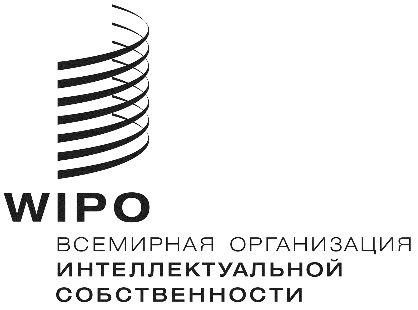 RОРИГИНАЛ:  АНГЛИЙСКИЙОРИГИНАЛ:  АНГЛИЙСКИЙОРИГИНАЛ:  АНГЛИЙСКИЙДАТА:  14 НОЯБРЯ 2014 Г.ДАТА:  14 НОЯБРЯ 2014 Г.ДАТА:  14 НОЯБРЯ 2014 Г.Описание статьи бюджетаУдельные издержкив шв. фр.Всегов шв. фр.Гонорары специалистов (2 человека)20 00040 000Гонорар старшего аналитика Группы25 00025 000Поездка в Женеву для проведения анализа, включая брифинг для государств-членов ВОИС (руководитель Аналитической группы и 2 специалиста, 2 недели)13 500/ поездка40 500Поездка в Женеву руководителя Аналитической группы для презентации итогового отчета (3 дня)10 000/ поездка10 000Публикация, перевод и распространение итогового отчета132/ лист3 960Поездки специалистов Аналитической группы на места (общая сумма для пяти поездок)8 000/ поездка40 000Непредвиденные расходыне применимо2 000Итого161 460МЕРОПРИЯТИЕНЕДЕЛИНЕДЕЛИНЕДЕЛИНЕДЕЛИНЕДЕЛИНЕДЕЛИНЕДЕЛИНЕДЕЛИНЕДЕЛИНЕДЕЛИНЕДЕЛИНЕДЕЛИНЕДЕЛИНЕДЕЛИНЕДЕЛИНЕДЕЛИНЕДЕЛИНЕДЕЛИНЕДЕЛИНЕДЕЛИНЕДЕЛИНЕДЕЛИНЕДЕЛИНЕДЕЛИНЕДЕЛИНЕДЕЛИНЕДЕЛИНЕДЕЛИНЕДЕЛИНЕДЕЛИНЕДЕЛИНЕДЕЛИНЕДЕЛИНЕДЕЛИНЕДЕЛИНЕДЕЛИНЕДЕЛИНЕДЕЛИНЕДЕЛИНЕДЕЛИПервый этап анализа: согласование мандата в рамках КРИС123456789101112131415161718192021222324252627282930313233343536373839401. Подготовка и публикация запроса предложения2. Предварительный отбор кандидатов3. Отбор кандидатов для Аналитической группы4. Одобрение ВОИС (административный уровень)Ожидаемый результат (1,2,3,4, выше): формирование состава Аналитической группы5. Подготовка вступительного отчета Аналитической группыОжидаемый результат: подготовка вступительного отчета объемом не более 15 страниц, включая вопросы для целей анализа и/или вопросники для консультаций с основными заинтересованными сторонами123456789101112131415161718192021222324252627282930313233343536373839406. Посещение ВОИС – члены Аналитической группы проводит встречи с представителями государств-членов и сотрудниками ВОИСОжидаемый результат: - подготовка предварительного отчета;- документирование итогов встреч с заинтересованными сторонами;- сбор данных и информации.7. Проведение анализа8. Рассмотрение проекта отчета о проделанной работе9. Подготовка итогового отчета о проделанной работеОжидаемый результат (7,8,9, выше): проект отчета и итоговый отчет о проделанной работе10. Форматирование, перевод и публикация итогового отчета в качестве документа КРИС12345678910111213141516171819202122232425262728293031323334353637383940Ожидаемый результат: итоговый отчет по обзору.  Итоговый отчет будет переведен на официальные языки ВОИС и помещен на веб-сайте на странице КРИС за три месяца до его презентации главным аналитиком на пятнадцатой сессии КРИС в мае 2015 г. 